                                                                                                                     ПРОЕКТ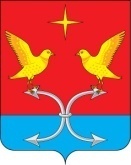 АДМИНИСТРАЦИЯ КОРСАКОВСКОГО  СЕЛЬСКОГО ПОСЕЛЕНИЯ
КОРСАКОВСКОГО РАЙОНА ОРЛОВСКОЙ ОБЛАСТИПОСТАНОВЛЕНИЕ________  2023 года                                                                                   № _____                с. Корсаково                                                     Об утверждении перечня объектов муниципального имущества,                     в отношении которых планируется заключение                                     концессионных соглашений в 2023 годуВ соответствии с частью 3 статьи 4 Федерального закона                                 от 21.07.2005г. № 115-ФЗ «О концессионных соглашениях», Федеральным законом от 06.10.2003г. № 131-ФЗ «Об общих принципах организации местного самоуправления в Российской Федерации» администрация Корсаковского сельского поселения Корсаковского района Орловской области, п о с т а н о в л я е т:Утвердить перечень объектов, находящихся в муниципальной собственности Корсаковского сельского поселения, в отношении которых планируется заключение концессионных соглашений                    в 2023 году, согласно приложению.Разместить настоящее постановление на официальном сайте администрации Корсаковского района  и обнародовать                              на информационном стенде администрации Корсаковского сельского поселения.Настоящее постановление вступает в силу со дня его подписания.Глава сельского поселения                                                            А.А. СавинПриложение                                                                                                                                                     к постановлению администрации                                                                                           Корсаковского  сельского поселения                                                                                      Корсаковского района  Орловской области                                                                                          от ___________2023 г. № ____Перечень объектов, в отношении которых планируется заключение концессионных соглашений№ п/пНаименование объекта, адрес и (или) местоположение объектаХарактеристика объектаВид работ в рамках концессионного соглашения (создание и (или) реконструкция)Правоустанавливающий документКадастровый номер объекта недвижимости00000